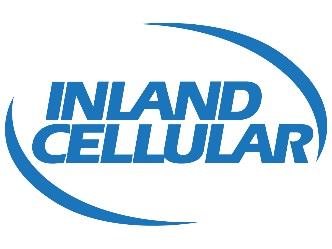 July 1, 2016Via electronic filingMr. Steven V. King, Executive Director and SecretaryWashington Utilities and Transportation Commission1300 South Evergreen Park Drive SWOlympia, WA  98504-7250Re:	Docket UT-160030 – Copy of FCC Form 481- Carrier Annual ReportDear Mr. King:Attached is a copy of the Federal Communications Commission (“FCC”), Form 481 that was electronically completed and submitted to the Universal Service Administrative Company (“USAC”).  This submission is for Inland Cellular LLC Study Area Code 529003 and includes all attachments that were submitted to USAC and the FCC.I am requesting that the 5 year plan remain confidential pursuant to WAC 480-07-160 and I am submitting a redacted version of that document.If you should have any questions, please call me at (509) 649-2500.Sincerely,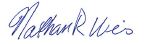 Nathan WeisPresident and CEOInland Cellular LLC